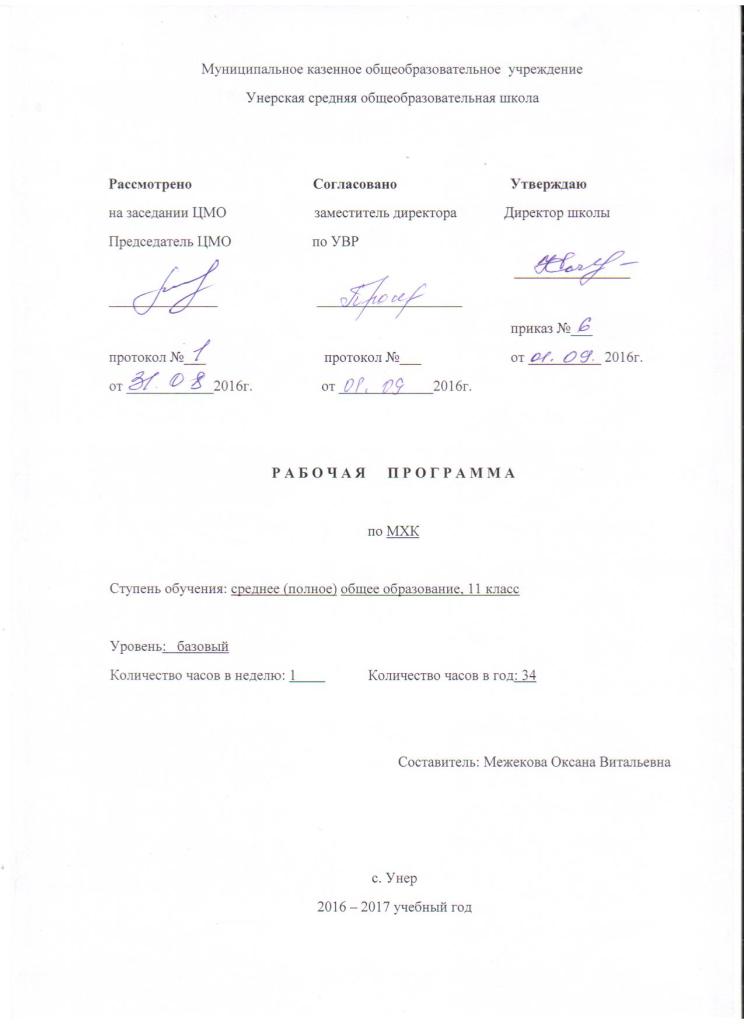 Пояснительная запискаРабочая программа составлена на основе авторской программы Г.И.Даниловой «Мировая художественная культура», рекомендованной Министерством образования и науки РФ. Используется учебный комплект автора Г.И.Даниловой. Количество часов в неделю – 1 час, в год – 35 часов.Цели и задачи обучения: приоритетными целями и задачами изучения МХК являются:- развитие чувств, эмоций, образно-ассоциативного мышления и художественно-творческих способностей;- воспитание художественно-эстетического вкуса, потребности в освоении ценностей мировой культуры;- освоение знаний о стилях и направлениях в мировой художественной культуре, их характерных особенностях; о вершинах художественного творчества в отечественной и зарубежной культуре;- овладение умением анализировать произведения искусства, оценивать их художественные особенности, высказывать о них собственное суждение;- использование приобретенных знаний и умений для расширения кругозора, осознанного формирования собственной культурной среды.Организация учебно-воспитательного процесса: Методический аппарат учебника представлен следующими разделами: «Вопросы и задания», «Творческая мастерская», «Советуем послушать и посмотреть», «Темы рефератов, докладов или сообщений», «Книги для дополнительного чтения».Важной составляющей методического аппарата является система вопросов и заданий к теме, позволяющая закрепить и обобщить изученный материал. Вопросы и задания на закрепление имеют двухуровневую структуру. Предназначенные для профильного изучения и маркированные специальным знаком, они отличаются повышенным уровнем сложности и требуют более глубокой проработки материала. Типология приводимых вопросов и заданий достаточно разнообразна. Кроме вопросов репродуктивного характера, здесь представлены задания для проблемного осмысления изученной темы, требующие соотнесения художественных фактов с культурно-исторической эпохой. Среди них есть задания на сопоставление различных художественных явлений в рамках творчества одного автора или творческого объединения нескольких художников. Немало вопросов, связанных с пониманием роли и места художника-творца в контексте историко-культурной эпохи, художественного стиля или направления, специфики его мастерства, особенностей мировоззрения. Особо следует выделить вопросы и задания, касающиеся преемственности художественных явлений, культурно-исторических эпох, стилей и направлений. Специальную группу составляют вопросы и задания на понимание сути теоретических понятий. Для наиболее подготовленных учащихся предлагаются специальные задания, предполагающие дискуссионное обсуждение проблемы.Раздел «Творческая мастерская» призван реализовать проектную, поисково-исследовательскую, индивидуальную, групповую и консультативную деятельность учащихся. Эта работа осуществляется на основе конкретно-чувственного восприятия произведения искусства, развития способностей к отбору и анализу информации, использования новейших компьютерных технологий.К наиболее приоритетным мы относим концертно-исполнительскую, сценическую, выставочную, игровую и краеведческую деятельность учащихся. Защита творческих проектов, написание рефератов, участие в научно-практических конференциях, семинарских занятиях, диспутах, дискуссиях, конкурсах и экскурсиях призваны обеспечить оптимальное решение проблемы развития творческих способностей учащихся, а также подготовить их к осознанному выбору будущей профессии.В имеющемся «Приложении» к учебникам приводятся примерные рекомендации по организации творческой работы учащихся. Среди них такие, как: «Что можно рассказать о произведении архитектуры», «Как анализировать произведение живописи», «Что необходимо учесть, рассказывая о произведении скульптуры», «Как можно охарактеризовать произведение музыки», «Как написать сочинение-эссе», «Как сделать рецензию на театральный спектакль (оперу, балет, кинофильм)», «Как подготовиться к семинару или диспуту», «Как подготовить школьный вечер», «Как оформить выставку или стенд», «Как написать реферат, доклад или сообщение».Раздел «Советуем послушать и посмотреть» предоставит учащимся необходимую информацию при отборе наиболее значимых произведениях искусства, которые желательно послушать или посмотреть.Раздел «Темы рефератов, докладов или сообщений» предназначен для текущего и итогового контроля знаний по предмету. Каждый монографический раздел курса содержит перечни тем различного уровня сложности. Учащимся он предоставляет право самостоятельного выбора темы в соответствии с индивидуальными запросами и художественными предпочтениями.Основу такого перечня составляют темы проблемного характера, освещение которых потребует от учащихся серьезного погружения в изучаемый материал, глубоких знаний, умения рассматривать конкретное произведение (творчество автора) в заданном художественно-историческом контексте. Следует подчеркнуть, что темы повышенного уровня сложности на самом деле формируют некую планку требований к усвоению материала, мобилизуют внимание учащихся на этапе накопления сведений и подготовки к итоговой работе по конкретной теме курса, нацеливают их на серьезную проектно-исследовательскую деятельность.Распределение материала в соответствии с жанром работы (доклад, сообщение, реферат, эссе, отзыв, сочинение, рецензия) осуществляется учителем по согласованию с учащимися. Выполнению этой задачи способствует раздел «Книги для дополнительного чтения», являющийся обязательной частью каждой из монографических тем учебников. Приводимые в них ресурсы Интернета позволят учащимся более оперативно выполнить и решить поставленные перед ними задачи.Структура программы: Важнейшей особенностью содержания курса МХК в 11 классе является представленная в нем широкая панорама развития мировой художественной культуры от XVII в. до современности. Избранный исторический путь изучения позволяет учащимся на качественно новом уровне обобщить ранее приобретенные знания, умения и навыки, а главное — выработать устойчивые представления о художественной картине мира на всем протяжении ее развития. Кроме того, такой путь изучения курса позволит учащимся выявить и осознать причины выдвижения на первый план того или иного вида искусства в конкретную культурно-историческую эпоху, а также увидеть «прорастания» древних пластов культуры в искусстве настоящего времени. Исторический путь изучения курса позволит также понять закономерности смены художественных эпох, стилей и направлений в искусстве различных стран и народов мира.Особое внимание уделяется знакомству с основными этапами развития отечественной (русской и национальной) художественной культуры как с уникальным и самобытным явлением, имеющим непреходящее мировое значение. В условиях многонациональной российской системы образования учителю предоставляется возможность широко использовать национально-региональный компонент. При этом учитывается специфика развития региональных культур, определенная особенностями национального состава населения, сложившимися культурными традициями и религиозными представлениями. Эта особенность построения курса МХК продиктована спецификой искусства, обладающего универсальным языком общения между народами. Она позволяет в общем и мировом увидеть частное и индивидуальное, способствует пониманию друг друга, воспитывает взаимное уважение с помощью вечных, непреходящих ценностей мировой культуры.Содержание программы: Художественная культура XVII-XVIII вв. (13 часов).1. Стилевое многообразие искусства XVII – XVIII вв.2. Архитектура барокко.3. Изобразительное искусство барокко.4. Классицизм в архитектуре Западной Европы.5. Шедевры классицизма в архитектуре России.6. Изобразительное искусство классицизма и рококо.7. Реалистическая живопись Голландии.8. Русский портрет XVIII в.9. Музыкальная культура барокко.10. Композиторы Венской классической школы.11. Театральное искусство XVII – XVIII вв.II. Художественная культура XIX в. (9 часов).12. Романтизм.13. Изобразительное искусство романтизма.14. Реализм – художественный стиль эпохи15. Изобразительное искусство реализма.16. «Живописцы счастья» (художники-импрессионисты).17. Многообразие стилей зарубежной музыки.18. Русская музыкальная культура.19. Пути развития западноевропейского театра.20. Русский драматический театр.III. Художественная культура XX в. (13 часов).21. Искусство символизма.22. Триумф модернизма.23. Архитектура: от модерна до конструктивизма.24. Стили и направления зарубежного изобразительного искусства.25. Мастера русского авангарда.26. Зарубежная музыка XX в.27. Русская музыка XX в.28. Зарубежный театр XX в.29. Русский театр XX в.30. Становление и расцвет мирового кинематографа.Требования к уровню подготовки учащихся: К концу учебного года учащиеся должны:освоить знания о закономерностях развития культурно-исторических эпох, стилей, направлений и национальных школ в искусстве; о ценностях, идеалах, эстетических нормах на примере наиболее значимых произведений; о специфике языка разных видов искусства;овладеть умением анализировать художественные произведения и вырабатывать собственную эстетическую оценку;использовать приобретенные знания и умения для расширения кругозора, осознанного формирования собственной культурной среды.К программе прилагается развернутое календарно-тематическое планирование. Тематическое планирование составлено на основании:- примерного государственного стандарта – 2004 год;- примерной программы основного общего образования по искусству, 2004 год;Использованная литература:Данилова Г.И. Тематическое и поурочное планирование к учебникам «Мировая художественная культура: от истоков до XVII века. 10 класс» и  «Мировая художественная культура: от XVII века до современности. 11 класс». – М.: Дрофа, 2008Данилова Г.И. Мировая художественная культура: от XVII века до современности. 11 класс. Учебник для общеобразовательных учреждений. – М.: Дрофа, 2009 ЭСУН (электронное средство учебного назначения) к учебникам МХК для 10-11 классов, одобренное Министерством образования и науки РФ. – «Кирилл и Мефодий», Дрофа, 2003Библиотека электронных наглядных пособий для 10-11 классов. - Республиканский Мультимедиа-центр, 2003Емохонова Л.Г. Мировая художественная культура. Учебник для 10-11 классов общеобразовательных учреждений. В 3-х частях. – М.: Просвещение, 2003Варданян Р.В. Мировая художественная культура. Архитектура. – М.: Гуманитарный издательский центр ВЛАДОС, 2003Календарно - тематическое планирование уроков(Г. И.Данилова «Искусство»)Плановых  контрольных работ __, излож._____,сочин.1____, л.р. ____  и др.№пункта (§)Кол-во часов№ урокаНаименование разделов и тем урокаДата проведения Дата проведения Примечание №пункта (§)Кол-во часов№ урокаНаименование разделов и тем урокаПримечание 1Искусство Нового времени11Искусство барокко12Архитектура барокко13Изобразительное искусство барокко14Реалистические тенденции в живописи Голландии15Музыкальное искусство барокко16Искусство классицизма и рококо17Классицизм в архитектуре Западной Европы18Изобразительное искусство классицизма и рококо19Композиторы Венской классической школы110Шедевры классицизма в архитектуре России111Искусство русского портрета112Неоклассицизм и академизм в живописи113Живопись романтизма114Романтический идеал и его отражение в музыке115Зарождение русской классической музыкальной школы. М.И.Глинка116Реализм – направление в искусстве второй половины XIX века117Социальная тематика в западноевропейской живописи реализма118Русские художники-передвижники119Развитие русской музыки во второй половине XIX века120«Музыкальная исповедь души»: творчество П.И.Чайковского2Искусство конца XIX – XX века121Импрессионизм и постимпрессионизм в живописи122Повседневная жизнь человека123Формирование стиля модерн в европейском искусстве124Архитектурные шедевры А.Гауди125Символ и миф в живописи и музыке126Художественные течения модернизма в живописи127Русское изобразительное искусство XX века128Архитектура XX века129Театральное искусство XX века130«Эпический театр» Б.Брехта131Шедевры мирового кинематографа132Музыкальное искусство России XX века133Стилистическое многообразие западноевропейской музыки134Обобщающий урок